Letters 188What information does Humanity need to be Getuls, the first degree of Real Initiation?In the first place what Humanity requires for the first degree is Health. If for some reason you do not have it, you have to get it. That is why the first thing that the Initiation presents is the practice of Yoga, Martial Arts and a multitude of exercises that help to restore Health.And within Health, the Consciousness of being healthy, of not having any tendency that invalidates Health, any physical defect, value, mental or spiritual deformation. In other words, we are asked for Health and Consciousness. In case of lack of health, we have the Great Universal Fraternity to try to recover it.Another of the qualities that must accompany the Real Initiate is the correct evaluation of his actions and the scope of his actions. There are many factors that come into play. For example, some of these values are confused with feelings, because our instincts enter into them and divert our natural tendencies towards love, confusing it with friendship. It is a known thing that the SHM limited those who had this tendency to the honorific Getuls, without the right to enter a Chamber and only allowed them to enter when they overcame their tendency, both in Men and Women.Natural instincts such as breathing, eating and looking for our fellow men, first to seek their help, and then to impose our will on them, as children do, is perfectly natural. Our mothers know this because they went through the same thing and apply it to our needs through Love. For our part, we try to discover what else we can integrate into our effort for survival, and we want to conquer the unknown. They also know this and encourage us to help them in their mission to have children and raise families. In the case that our aspirations are greater, they leave us free to search for the Sacred and to share it with them, if we find it.In the mental, which is an obligatory step for the spiritual, we have plenty of reasons and we must make an analysis of them before launching into the Sacred. To begin with, everything is sacred, until we know what there is to have Faith, and having Faith is no small thing. First there is the blind Faith with which one begins and a Faith that is the set of many Faiths. Because all Faiths lead to the same thing, and the sacred is what we have to experience as what IS. If we want to know where we are, we must follow a Line that accepts all of them and converts them into one. For that we need a Master. Which one? One who goes in search of Disciples? Decidedly no. Then, which one in the Initiatic? Silence:Silence / at the heart of all words / there is silence / and deeper / in the heart of silence / you hear the song of life / in silence.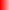 The one who teaches us to Be is our Master, because in Being we are all. Not this or that, simply to Be, what IS.In the meantime, there are many who can teach us the Line. It is said that a tree is known by its fruits. Let us observe the fruits, if they do not belong to our historical moment, they will be disappointing, if they satisfy us we will be advancing towards self-realization with the help of the Master who is always present.With the Master there is no chicanery. Even if the Master leaves this plane, he is still present. He always teaches us the Line that leads to the Sacred by the synthesis of many Lines. At the same time, he gives us the freedom to choose what we need to fulfill the experiences we need to reaffirm ourselves, knowing that sooner or later we will be disappointed to continue on the path that is ours.Implicit in this is Time without beginning and without end, in eternity. It is one thing for us to believe in the Masters and another thing for us to truly follow them. Time lengthens and our doubts follow. The Master waits for us as long as we need. He knows that we all have the right to realize ourselves through any Line that includes the others, because at the end of the day they all always arrive at the same place. Like the verses of Alice in Wonderland:Alice lives on both sides of the mirror In never-never landAnd in the land of the here and now Where all roadsGo nowhereAnd arrive at the same place.Let us remember that all opinions are good if they are sincere because they participate in the same Cosmic Plan that moves us all. But we have a Great Universal Fraternity to express our opinions and a place to prepare ourselves to reach the Sacred and only when we begin to experience it, we will have the opportunity to give an example to others.In the meantime, we must promote the systems and natural functions of the Universal Fraternity, without assigning values to ourselves that belong to those who have prepared themselves for many years and who are waiting for us, without prejudices of race, sex or social condition.Sat Arhat José Marcelli
January 30, 2009
www.redgfu.net/jmnOriginal text in Spanish:
www.josemarcellinoli.com/2009/pdf/2009_cartas_188.pdf
Translation by: Marcos Paulo González Otero
email: gmarcosp@gmail.com
www.otero.pw
WhatsApp/Telegram: +52 686 119 4097
Version: 13052022-01
Please feel free to forward opinions and corrections.